Sinteza modificărilor asupra Ghidului specific 8.1.A – Ambulatorii , POR 2014-2020Nr. Crt.“Ghidul Solicitantului - Condiții specifice de accesare a fondurilor pentru apelul aferent POR, , Axa prioritara 8 - ”Dezvoltarea infrastructurii sanitare şi sociale”, Prioritatea de investiții 8.1 – Investiţii în infrastructurile sanitare şi sociale care contribuie la dezvoltarea la nivel naţional, regional şi local, reducând inegalităţile în ceea ce priveşte starea de sănătate şi promovând incluziunea socială prin îmbunătăţirea accesului la serviciile  sociale, culturale și de recreere, precum și trecerea de la serviciile instituționale la serviciile prestate de comunitati, Obiectivul specific 8.1,  Operațiunea A – Ambulatorii aprobat prin Ordinul 4501/11.04.2018 Modificări  MAI 20182.2 Perioada în care poate fi depusă cererea de finanțare2.2 Perioada în care poate fi depusă cererea de finanțare2.2 Perioada în care poate fi depusă cererea de finanțareData și ora începere depunere de proiecte:  12.05.2018, orele 12.00 Data și ora închidere depunere de proiecte:  12.10.2018, orele 12.00Data și ora începere depunere de proiecte:  21.05.2018, orele 12.00 Data și ora închidere depunere de proiecte:  21.10.2018, orele 12.002.3.2  Completarea și justificarea bugetului cererii de finanțare2.3.2  Completarea și justificarea bugetului cererii de finanțare2.3.2  Completarea și justificarea bugetului cererii de finanțareBugetul este complet şi corelat cu: activitățile prevăzute, resursele alocate/estimate, devizul general/devizul general centralizator (dacă este cazul). Bugetul este complet şi corelat cu: activitățile prevăzute, resursele alocate/estimate, devizul general/devizul general centralizator/lista de echipamente, dotări, servicii/studiul de oportunitate (dacă este cazul). Pentru lucrările/echipamentele/dotările pentru care nu există standard de cost se vor prezenta documente justificative care au stat la baza stabilirii costului aferent (minim trei oferte de preţ, liste de cantități și prețuri unitare provenite din surse verificabile și obiective etc., prețuri existente în SEAP). În această situație, documentele justificative nu vor fi depuse ca și anexe la formularul cererii de finanțare. Acestea vor fi menționate de către solicitant în cadrul Modelului D – Listă echipamente, dotări, lucrări sau servicii și vor fi prezentate/transmise doar în cazul în care acestea vor fi solicitate de către evaluatorul tehnic independent în etapa de evaluare tehnică și fianciară. Pentru lucrările/echipamentele/dotările pentru care nu există standard de cost se vor prezenta documente justificative care au stat la baza stabilirii costului aferent (oferte de preţ, liste de cantități și prețuri unitare provenite din surse verificabile și obiective etc., prețuri existente în SEAP). În această situație, documentele justificative nu vor fi depuse ca și anexe la formularul cererii de finanțare. Acestea vor fi menționate de către solicitant în cadrul Modelului D – Listă echipamente, dotări, lucrări sau servicii și vor fi prezentate/transmise doar în cazul în care acestea vor fi solicitate de către evaluatorul tehnic independent în etapa de evaluare tehnică și fianciară2.5 Alocarea apelurilor de proiecte2.5 Alocarea apelurilor de proiecte2.5 Alocarea apelurilor de proiecte38Alocarea financiară a prezentelor apeluri de proiecte este după cum urmează :P.O.R./2017/8/8.1/8.1.A/1/7 regiuni - celor 7 regiuni de dezvoltare ale României: Nord Vest, Nord Est, Vest, Sud Vest Oltenia, Sud Muntenia, Sud Est si Centru, cod apel POR/266/8 , alocarea este de 186 200 000 euro, din care  95 000 000 euro FEDR și 91 200 000 euro cofinanțare din bugetul de stat P.O.R./2017/8/8.1/8.1.A/1/ITI - Teritoriului  ITI Delta Dunării, așa cum acesta este definit prin Strategia Integrată pentru Dezvoltare Durabilă a Deltei Dunării, aprobată prin Hotărârea Guvernului nr. 602 din 24 august 2016, cod apel POR/267/8, alocarea este de 4 508 000 euro, din care 2 300 000 euro FEDR și 2 208 000 euro cofinanțare din bugetul de stat .Alocarea financiară a prezentelor apeluri de proiecte este după cum urmează P.O.R./2017/8/8.1/8.1.A/1/7 regiuni - celor 7 regiuni de dezvoltare ale României: Nord Vest, Nord Est, Vest, Sud Vest Oltenia, Sud Muntenia, Sud Est si Centru, cod apel POR/266/8 , alocarea este de 164 230 170 euro, din care  83 790 903 euro FEDR și 80 439 267 euro cofinanțare din bugetul de stat P.O.R./2017/8/8.1/8.1.A/1/ITI - Teritoriului  ITI Delta Dunării, așa cum acesta este definit prin Strategia Integrată pentru Dezvoltare Durabilă a Deltei Dunării, aprobată prin Hotărârea Guvernului nr. 602 din 24 august 2016, cod apel POR/267/8, alocarea este de 4 508 000 euro, din care 2 300 000 euro FEDR și 2 208 000 euro cofinanțare din bugetul de stat .3.4.1 Lista cheltuielilor eligibile cuprinde următoarele categorii de cheltuieli:3.4.1 Lista cheltuielilor eligibile cuprinde următoarele categorii de cheltuieli:3.4.1 Lista cheltuielilor eligibile cuprinde următoarele categorii de cheltuieli:3.3. Proiectare şi inginerieSe includ cheltuielile pentru elaborarea tuturor fazelor de proiectare (studiu de fezabilitate, proiect tehnic şi detalii de execuţie), pentru plata verificării tehnice a proiectării, precum şi pentru elaborarea documentaţiilor necesare obţinerii acordurilor, avizelor şi autorizaţiilor aferente obiectivului de investiţie (documentaţii ce stau la baza emiterii avizelor şi acordurilor impuse prin certificatul de urbanism, documentaţii urbanistice, studii de impact, studii/expertize de amplasament,etc).3.3. Proiectare şi inginerieSe includ cheltuielile pentru elaborarea tuturor fazelor de proiectare (studiu de fezabilitate, proiect tehnic şi detalii de execuţie, studiu de oportunitate), pentru plata verificării tehnice a proiectării, precum şi pentru elaborarea documentaţiilor necesare obţinerii acordurilor, avizelor şi autorizaţiilor aferente obiectivului de investiţie (documentaţii ce stau la baza emiterii avizelor şi acordurilor impuse prin certificatul de urbanism, documentaţii urbanistice, studii de impact, studii/expertize de amplasament,etc).3.2 Eligibilitatea proiectului si a activitatilor, punctul 2.3.2 Eligibilitatea proiectului si a activitatilor, punctul 2.3.2 Eligibilitatea proiectului si a activitatilor, punctul 2.S-a introdus urmatoarea definitie :În sensul prezentului Ghid, amplasamentul/amplasamentul delimitat din punct de vedere juridic reprezintă amplasamentul care este în aceeași localitate și în același perimetru/parcelă/adresă (numere cadastrale comune sau alăturate)S-a introdus urmatoarea definitie :În sensul prezentului Ghid, amplasamentul/amplasamentul delimitat din punct de vedere juridic reprezintă amplasamentul care este în aceeași localitate și în același perimetru/parcelă/adresă (numere cadastrale comune sau alăturate)4.1 Anexele la depunerea cererii de finanțare4.1 Anexele la depunerea cererii de finanțare4.1 Anexele la depunerea cererii de finanțare9. Documente care atesta dreptul de proprietate al solicitantului, după cum sunt descrise mai jos: Solicitantul va transmite documentele care atesta dreptul de proprietate publică/privată asupra infrastructurii (teren și/sau clădire) pe care se propune a se realiza investiția din proiect, în conformitate cu prevederile de mai jos, în termenele specificate.  Documentele trebuie să fie cuprinzătoare pentru datele menționate în cadrul Cererii de finanțare şi a documentației tehnico-economice cu privire la identificarea/localizarea investiției. Pentru dovedirea dreptului de proprietate/administrare asupra imobilelor, la momentul depunerii cererii de finanțare, se vor anexa următoarele documente:DOMENIUL PUBLIC AL UNITĂȚILOR ADMINISTRATIV TERITORIALEA1. În cazul în care dreptul de proprietate publică este atestatÎnregistrarea imobilelor (teren și clădire) în Cartea funciară. Se dovedește cu  extras de carte funciară din care să rezulte intabularea dreptului, emis cu maximum 30 de zile înaintea depunerii. Dreptul de proprietate nu trebuie să fie afectat de sarcini incompatibile cu investiția;SAUÎn situaţia anumitor bunuri mobile, rețele de utilități publice și în alte situații în care imobilele nu a fost cadastrate, pentru dovedirea dreptului de proprietate publică se va depune: act normativ, publicat în Monitorul Oficial al României, conform Legii nr. 213/1998 privind bunurile proprietate publică, cu  modificările și completările ulterioare, Legii 287/2009 privind Codul Civil (extras din Monitorul Oficial al României, inclusiv anexele relevante) sau alte documente prin care s-a constituit dreptul de proprietate, pentru cazuri particulare;Reprezentantul legal al solicitantului va confirma, în cadrul declarației de eligibilitate, absența sarcinilor incompatibile cu investiția.A2. În cazul în care dreptul de proprietate publică nu este atestatLa momentul depunerii cererii de finanțare, se vor anexa (minimum) un plan de amplasament vizat de OCPI, pentru imobilele pe care se propune a se realiza investiţia în cadrul proiectului (doar dacă prin proiect sunt vizate imobile), după caz, precum şi dovezile privind iniţierea demersurilor necesare pentru atestarea dreptului de proprietate publică, respectiv:1.  HCL/HCJ de aprobare/completare/modificare a inventarului domeniului public, precum și un extras din inventarul bunurilor care alcătuiesc domeniul public local/judeţean, aprobat prin respectiva HCL/HCJ;2.  Extras de carte funciară din care rezultă înscrierea provizorie a dreptului de proprietate publică, emis cu maximum 30 de zile înaintea depunerii, din care să rezulte înscrierea provizorie a dreptului de proprietate publică şi absența sarcinilor incompatibile cu investiția;   3. Dovada transmiterii către consiliul judeţean, a HCL de aprobare/modificare/completare a inventarului domeniului public în vederea centralizării;4. Dovada transmiterii de către Consiliul Judeţean/Instituţia Prefectului, către Guvern, a proiectului Hotărârii de Guvern privind aprobarea/modificarea/completarea inventarului domeniului public  (în conformitate cu art. 21 din Legea  nr. 213 din 17 noiembrie 1998 privind bunurile proprietate publică, cu modificările și completările ulterioare).DOMENIUL PRIVAT AL UNITĂȚILOR ADMINISTRATIV TERITORIALEA3. În ce privește dovedirea dreptului de proprietate privată asupra imobilelor precum şi asupra altor bunurilor care fac obiectul proiectului, sunt prezentate următoarele documente: Pentru dreptul de proprietate privată dobândit anterior intrării în vigoare a Noului Cod civil, în cazul în care nu există intabularea în cartea funciară:Se va anexa un plan de amplasament vizat de OCPI pentru imobilele pe care se propune a se realiza investiţia în cadrul proiectului (doar dacă prin proiect sunt vizate imobile), precum șiActele doveditoare ale dreptului de proprietate privată, reprezentate de înscrisurile constatatoare a unui act juridic civil, jurisdicțional sau administrativ cu efect constitutiv translativ sau declarativ de proprietate, precum:- Actele juridice translative de proprietate, precum contractele de vânzare-cumpărare, donație, schimb, etc;- Actele juridice declarative de proprietate, precum împărțeala judiciară sau tranzacția;- Actele jurisdicționale declarative, precum hotărârile judecătorești cu putere de res-judecată, de partaj, de constatare a uzucapiunii imobiliare, etc- Actele jurisdicționale, precum ordonanțele de adjudecare;- Alte documente legale (Legi, Ordonanţe, Hotărâri de Guvern, Ordine ale Miniştrilor, Hotărâri ale Consiliilor Locale sau Judeţene, etc.) pentru cazuri particulare sau alte acte de proprietate (dacă este cazul);Pentru dreptul de proprietate privată dobândit după intrarea în vigoare a Noului Cod civil, precum și în cazul celor dobândite anterior și pentru care există intabularea în cartea funciară:Se va anexa un plan de amplasament vizat de OCPI pentru imobilele pe care se propune a se realiza investiţia în cadrul proiectului (doar dacă prin proiect sunt vizate imobile), precum șiÎnregistrarea imobilelor (teren și clădire) în Cartea funciară (extras de carte funciară din care să rezulte intabularea), emis cu maximum 30 de zile înaintea depunerii cererii de finanțare, din care să rezulte intabularea dreptului de proprietate privată faptul că acesta nu este afectat de  sarcini incompatibile cu investiția;9. Documente care atestă dreptul de proprietate al solicitantului, după cum sunt descrise mai jos: Solicitantul va transmite documentele care atesta dreptul de proprietate publică/privată asupra infrastructurii (teren și/sau clădire) pe care se propune a se realiza investiția din proiect, în conformitate cu prevederile de mai jos, în termenele specificate.  Documentele trebuie să fie cuprinzătoare pentru datele menționate în cadrul Cererii de finanțare şi a documentației tehnico-economice cu privire la identificarea/localizarea investiției. Pentru dovedirea dreptului de proprietate/administrare asupra imobilelor, la momentul depunerii cererii de finanțare, se vor anexa următoarele documente:A. Pentru dovedirea dreptului de proprietate publică asupra imobilelor, la momentul depunerii cererii de finanțare, se vor anexa următoarele documente:Extras de carte funciară din care să rezulte intabularea, precum și încheierea sau înscrierea provizorie, după caz. Extrasele de carte funciară nu trebuie să fi fost emise cu mai mult de 30 de zile calendaristice înainte de data depunerii proiectului.Planul de amplasament vizat de OCPI pentru imobilele pe care se propune a se realiza investiţia în cadrul proiectului, plan în  care să fie evidențiate inclusiv numerele cadastrale.Tabelul centralizator asupra nr. cadastrale, obiectivele de investiție asupra cărora se realizează în cadrul acestora, precum și suprafețele aferente (a se vedea modelul orientiv Anexa la prezentul Ghid)În cazul existenței unui drept de proprietate înscris provizoriu/neatestat, beneficiarul va depune toate diligențele necesare privind iniţierea demersurilor necesare pentru atestarea dreptului de proprietate publică, în vederea obținerii inscrierii definitive a dreptului de proprietate publică respectiv:HCL de aprobare/completare/modificare a inventarului domeniului public, precum și un extras din inventarul bunurilor care alcătuiesc domeniul public  local, aprobat prin respectiva HCL; Transmiterea către consiliul judeţean, a HCL de aprobare/modificare/completare a inventarului domeniului public în vederea centralizării;Transmiterea de către Consiliul Judeţean/Instituţia Prefectului, către Guvern, a proiectului Hotărârii de Guvern privind aprobarea/modificarea/completarea inventarului domeniului public  (în conformitate cu art. 21 din Legea  nr. 213 din 17 noiembrie 1998 privind bunurile proprietate publică, cu modificările și completările ulterioare)B. Pentru dovedirea dreptului de proprietate privată asupra imobilelor, la momentul depunerii cererii de finanțare, se vor anexa următoarele documente:Documentele cadastrale şi înregistrarea imobilelor în registre (extras de carte funciară din care să rezulte intabularea, precum și încheierea). Extrasele de carte funciară nu trebuie să fi fost emise cu mai mult de 30 de zile calendaristice înainte de data depunerii proiectului.2. Planul de amplasament vizat de OCPI pentru imobilele pe care se propune a se realiza investiţia în cadrul proiectului, plan în  care să fie evidențiate inclusiv numerele cadastrale.3.Tabelul centralizator asupra nr. cadastrale, obiectivele de investiție asupra cărora se realizează în cadrul acestora, precum și suprafețele aferente (a se vedea modelul orientiv Anexa la prezentul Ghid)C. Pentru dovedirea dreptului de administrare asupra imobilelor, la momentul depunerii cererii de finanțare, se vor anexa următoarele documente :Extrasul de carte funciară din care să reiasă dreptul de administrare aferent proprietății publice asupra imobilelor precum și  intabularea și încheierea.Planul de amplasament vizat de OCPI pentru imobilele pe care se propune a se realiza investiţia în cadrul proiectului, plan în  care să fie evidențiate inclusiv numerele cadastrale.Tabelul centralizator asupra nr. cadastrale, obiectivele de investiție asupra cărora se realizează în cadrul acestora, precum și suprafețele aferente (a se vedea modelul orientiv la prezentul Ghid)10. Certificatul de urbanism/Autorizația de construire.Este obligatorie anexarea la cererea de finanțare a certificatului de urbanism pentru proiectul/obiectul de investiţii care prevede lucrări de construcţie. Certificatul de urbanism anexat la dosarul cererii de finanţare trebuie să fie cel eliberat în vederea obţinerii autorizaţiei de construire pentru proiectul/obiectul de investiţii aferent cererii de finanțare depuse și trebuie să fie valabil la data depunerii cererii de finanţare. Sigura excepție permisă cu privire la termenul de valabilitate a certificatului de urbanism la data depunerii cererii de finanțare, este atunci când se anexează autorizația de construire, în termen de valabilitate la data depunerii cererii de finanțare sau la data începerii lucrărilor, după caz, eliberată în vederea realizării investiției aferente proiectului. În ceea ce priveşte avizele/acordurile, pentru proiectul/obiectul de investiţii pentru care execuţia de lucrări nu a fost demarată, se vor atașa avizele și acordurile solicitate prin certificatul de urbanism, obținute până la data depunerii cererii de finanțare.10. Certificatul de urbanism/Autorizația de construire.Este obligatorie anexarea la cererea de finanțare a certificatului de urbanism pentru proiectul/obiectul de investiţii care prevede lucrări de construcţie, conform legislației naționale aplicabile în vigoare, cu modificările și completările ulterioare .Certificatul de urbanism anexat la dosarul cererii de finanţare trebuie să fie cel eliberat în vederea obţinerii autorizaţiei de construire pentru proiectul/obiectul de investiţii aferent cererii de finanțare depuse și trebuie să fie valabil la data depunerii cererii de finanţare. Sigura excepție permisă cu privire la termenul de valabilitate a certificatului de urbanism la data depunerii cererii de finanțare, este atunci când se anexează autorizația de construire, în termen de valabilitate la data depunerii cererii de finanțare sau la data începerii lucrărilor, după caz, eliberată în vederea realizării investiției aferente proiectului. În ceea ce priveşte avizele/acordurile, pentru proiectul/obiectul de investiţii pentru care execuţia de lucrări nu a fost demarată, se vor atașa avizele și acordurile solicitate prin certificatul de urbanism, obținute până la data depunerii cererii de finanțare.11. Documentația tehnico – economică  (faza SF/DALI  sau SF/DALI + PT)- pentru proiecte de lucrări11. Documentația tehnico – economică  (faza SF/DALI  sau SF/DALI + PT)- pentru proiecte de sau cu lucrări, conform legislației naționale aplicabile în vigoare, cu modificările și completările ulterioare. 12. Decizia etapei de evaluare inițială a proiectului în vederea parcurgerii procedurii de evaluare a impactului asupra mediului sau Clasarea notificării emisă de autoritatea pentru protecția mediului, în conformitate cu legislația aplicabilă în vigoare.12.Decizia etapei de evaluare inițială a proiectului în vederea parcurgerii procedurii de evaluare a impactului asupra mediului sau Clasarea notificării emisă de autoritatea pentru protecția mediului, în conformitate cu legislația aplicabilă în vigoare, cu modificările și completările ulterioare.13. Hotărârea solicitantului de aprobare a documentaţiei tehnico-economice şi a indicatorilor tehnico-economici, inclusiv anexa privind descrierea sumară a investiţiei propuse a fi realizată prin proiect Anexa la hotărârea Consiliului Local/Județean trebuie să conțină detalierea indicatorilor tehnico-economici şi a valorilor acestora în conformitate cu documentaţia tehnico-economică și este asumată de proiectant.Conform prevederilor secțiunii 7.4.1 , din  Ghidul solicitantului - Condiții generale de accesare a fondurilor în cadrul POR 2014-2020  (cu modificările și completările ulterioare).13.Hotărârea solicitantului de aprobare a studiului de oportunitate și/sau a documentaţiei tehnico-economice şi a indicatorilor tehnico-economici, inclusiv anexa privind descrierea sumară a investiţiei propuse a fi realizată prin proiect.Această hotărâre va avea anexat studiul de oportunitate sau descrierea investitiei din Studiul de fezabilitate / DALI/, întocmită conform legislației în vigoare privind aprobarea conţinutului-cadru al documentaţiei tehnico-economice aferente investiţiilor publice, precum şi a structurii şi metodologiei de elaborare a devizului general pentru obiective de investiţii şi lucrări de intervenţii.În cazul în care la cererea de finanțare se anexează inclusiv proiectul tehnic (PT), hotărârea anterior menționată va fi actualizată cu modificările și completările intervenite la faza PT.Anexa la hotărârea Consiliului Local/Județean trebuie să conțină detalierea indicatorilor tehnico-economici şi a valorilor acestora în conformitate cu documentaţia tehnico-economică și să fie asumată de proiectant.Conform prevederilor secțiunii 7.4.1 , din  Ghidul solicitantului - Condiții generale de accesare a fondurilor în cadrul POR 2014-2020  (cu modificările și completările ulterioare).14.Hotărârile fiecărui partener, de aprobare a acordului de parteneriat, daca este cazul.Hotărârea liderului si hotărârea partenerului,  de aprobare a acordului de parteneriat  împreuna cu acordul de parteneriat, se depun la momentul depunerii cererii de finanțare doar în cazul proiectelor pentru care solicitantul este un parteneriat. 14.Hotărârile fiecărui partener, de aprobare a acordului de parteneriat, dacă este cazul.Hotărârea liderului si hotărârea partenerului,  de aprobare a acordului de parteneriat  împreuna cu acordul de parteneriat, se depun la momentul depunerii cererii de finanțare doar în cazul proiectelor pentru care solicitantul este un parteneriat. Hotărârea de aprobare a acordului de parteneriat va avea obligatoriu ca anexă, acordul de parteneriat. Pentru modelul de Acord de parteneriat, a se vedea anexa Acord de parteneriat la Ghidul Solicitantului - Condiții generale de accesare a fondurilor în cadrul POR 2014-2020, numit în continuare Ghidul General.S-a introdus următorul document iar restul documentelor au fost renumerotate corespunzător .15.Hotărârea de aprobare a proiectului Hotărârea de aprobare a proiectului se depune la momentul depunerii cererii de finanțare doar în cazul : proiectelor de investiţii  pentru care execuţia de lucrări a fost demarată,  însă  investitiile nu au fost încheiate în mod fizicproiectelor de investiţii pentru care lucrările nu au fost implementate integral până la momentul depunerii  cererii de finanțare.proiectelor de investiţii  pentru care s-a atribuit contractul de lucrări înainte de depunerea cererii de finanţare.Hotărârea de aprobare a proiectului va fi în conformitate cu declarația de angajament precum și cu forma bugetului cererii de finanțare.În hotărârea sus-menţionată trebuie să fie incluse toate cheltuielile pe care solicitantul trebuie să le asigure pentru implementarea proiectului, în condiţiile rambursării/decontării ulterioare a cheltuielilor eligibile din instrumente structurale .Hotărârea consiliului local/consiliului județean de aprobare a cererii de finanţare şi a cheltuielilor aferente va conţine următoarele informaţii minime:valoarea totală a proiectului (cererii de finanţare) <Titlu proiect>, în cuantum de <suma în cifre> lei (inclusiv TVA), din care valoare totală eligibilă <suma în cifre> lei şi valoare totală neeligibilă de <suma în cifre> leicontribuția proprie în proiect a <.................>, reprezentând achitarea tuturor cheltuielilor neeligibile ale proiectului, cât și contribuția de ...% din valoarea eligibilă a proiectului, în cuantum de <suma în cifre>, reprezentând cofinanțarea proiectului <Titlu proiect>.Hotărârea de aprobare a proiectului va cuprinde inclusiv asumarea suportării din bugetul propriu al corecţiilor ce pot fi identificate în procedura de verificare a achiziţiei. 15.Devizul general și devizul general centralizator acolo unde este cazul, pentru proiectele de lucrări în conformitate cu legislația aplicabilă în vigoare – a se vedea structura devizului general din cadrul legislației în vigoare privind aprobarea conţinutului-cadru al documentaţiei tehnico-economice aferente investiţiilor publice, precum şi a structurii şi metodologiei de elaborare a devizului general pentru obiective de investiţii şi lucrări de intervenţii.Conform Ghidului solicitantului - Condiții generale de accesare a fondurilor în cadrul POR 2014-2020 (cu modificările și completările ulterioare).Devizul general trebuie să prezinte data elaborării/actualizării, să fie semnat și ștampilat de catre elaboratorul documentației tehnico-economice.  În cazul în care la cererea de finanțare se anexează inclusiv proiectul tehnic (PT), devizul va fi actualizat cu acesta din urmă, iar bugetul cererii de finanțare va fi corelat în acest sens.Pentru corelări, se va avea în vedere și Modelul - Lista de echipamente și/sau lucrări și/sau servicii și/sau dotări  cu încadrarea acestora pe secțiunea de cheltuieli eligibile /neeligibile anexată la cererea de finanțare. 16.Devizul general și devizul general centralizator acolo unde este cazul, pentru proiectele de lucrări în conformitate cu legislația aplicabilă în vigoare – a se vedea structura devizului general din cadrul legislației în vigoare privind aprobarea conţinutului-cadru al documentaţiei tehnico-economice aferente investiţiilor publice, precum şi a structurii şi metodologiei de elaborare a devizului general pentru obiective de investiţii şi lucrări de intervenţii.Conform Ghidului solicitantului - Condiții generale de accesare a fondurilor în cadrul POR 2014-2020 (cu modificările și completările ulterioare).Devizul general trebuie să prezinte data elaborării/actualizării, să fie semnat și ștampilat de catre elaboratorul documentației tehnico-economice.  În cazul în care la cererea de finanțare se anexează inclusiv proiectul tehnic (PT), devizul va fi actualizat cu acesta din urmă, iar bugetul cererii de finanțare va fi corelat în acest sens.Pentru corelări, se va avea în vedere și Modelul - Lista de echipamente și/sau lucrări și/sau servicii și/sau dotări  cu încadrarea acestora pe secțiunea de cheltuieli eligibile /neeligibile anexată la cererea de finanțare. Devizul general se va depune și în cazul proiectelor exclusiv de dotări. 18.Avizul de conformitate a proiectului cu Strategia de Dezvoltare Durabila Integrata in Delta Dunarii 2030, pentru proiectele care fac parte din regiunea ITI Delta Dunarii. Conformitatea proiectului cu Strategia de Dezvoltare Durabilă Integrată în Delta Dunării 2030 (SIDDDD) este analizată exclusiv de către Asociaţia pentru Dezvoltare Intercomunitară ITI Delta Dunării (ADI ITI DD), care va elibera un aviz de conformitate a proiectului cu strategia mai sus menţionată.Existența și conformitatea cererii de finanțare, inclusiv a anexelor solicitate, face obiectul verificării preliminare a cererii de finanțare, efectuate de Organismul intermediar POR. Grila de verificare preliminară este prezentată în  Grila CAE, anexă la prezentul ghid.Lipsa Avizului de conformitate emis de ADI ITI DD duce la respingerea proiectului19.Avizul de conformitate a proiectului cu Strategia de Dezvoltare Durabila Integrata in Delta Dunarii 2030, pentru proiectele care fac parte din regiunea ITI Delta Dunarii. Conformitatea proiectului cu Strategia de Dezvoltare Durabilă Integrată în Delta Dunării 2030 (SIDDDD) este analizată exclusiv de către Asociaţia pentru Dezvoltare Intercomunitară ITI Delta Dunării (ADI ITI DD), care va elibera un aviz de conformitate a proiectului cu strategia mai sus menţionată.Existența și conformitatea cererii de finanțare, inclusiv a anexelor solicitate, face obiectul verificării preliminare a cererii de finanțare, efectuate de Organismul intermediar POR. Grila de verificare preliminară este prezentată în  Grila CAE, anexă la prezentul ghid.Lipsa Avizului de conformitate emis de ADI ITI DD, în urma solicitărilor de clarificări, duce la respingerea proiectului.19.Acord de parteneriat, dacă este cazul – vezi model în Ghidul generalS-a eliminat depunerea Acordului de parteneriat ca și document distinct, acesta fiind cuprins la punctul 14 din cadrul secțiunii 4.1.Restul documentelor au fost renumerotate corespunzător20.Dacă este cazul, documentele care atestă faptul că solicitantul/unitataea sanitară are în derulare sau a implementat/finalizat  în ultimii doi ani, unul sau mai multe contracte  finanțate din alte surse, inclusiv POR,  cu care prezentul proiect este complementar, în vederea acordării punctajului din Grila de evaluare tehnică și financiară. (eg. o adeverință/adresă de la finanțator, menționarea codului SMIS dacă este cazul)26.Dacă este cazul, documentele care atestă faptul că solicitantul/unitatatea sanitară are în derulare sau a implementat/finalizat  în ultimii doi ani, unul sau mai multe contracte  finanțate din alte surse, inclusiv POR,  cu care prezentul proiect este complementar, în vederea acordării punctajului din Grila de evaluare tehnică și financiară. (eg. o adeverință/adresă de la finanțator/organismul intermediar în cazul POR 2007-2013, menționarea codului SMIS dacă este cazul)S-a introdus următorul document iar restul documentelor au fost renumerotate corespunzător .Documentul de numire de către conducerea unității sanitare, a unui membru în cadrul  echipei de implementare a proiectului, în vederea acordării punctajului din Grila de evaluare tehnică și financiară.S-a introdus următorul document iar restul documentelor au fost renumerotate corespunzător .28.Pentru proiectele care vizează exclusiv achiziția de dotări, se va depune studiul de oportunitate conform modelului orientativ, anexă la prezentul ghid. Solicitantul poate alege detalierea studiului de oportunitate în cadrul secțiunilor indicate mai sus din cadrul aplicației MySmis sau în cadrul unui document word , care va fi ulterior depus ca și anexă la formularul cererii de finanțare, cu respectarea prevederilor ghidului specific în ceea ce privește modalitatea de depunere/completare a anexelor. Solicitantul va avea grijă să nu dubleze informațiile din cadrul formularului cererii de finanțare cu cele din cadrul studiului de oportunitate. S-a introdus următorul document iar restul documentelor au fost renumerotate corespunzător .29. În cazul raționalizării sau reorganizării unui spital municipal/orățenesc/comunal sau în cazul raționalizării numărului de paturi de spitalizare continuă si trecerea unor servicii de specialitate în regim ambulatoriu, documentele necesare conform legislației naționale aplicabile în vigoare, cu modificările și completările ulterioare (eg: Hotărâri de Consiliu Județean/Hotărâri de Consiliu Local/ Aviul/Acordul Ministerului Sănătății).S-a introdus următorul document iar restul documentelor au fost renumerotate corespunzător .30. Orice alte documente necesare în vederea acordării punctajului din Grila de evaluare tehnică și financiară .4.2 Anexele la momentul contractării cererii de finanţare4.2 Anexele la momentul contractării cererii de finanţare4.2 Anexele la momentul contractării cererii de finanţareDacă proiectul a parcurs cu succes etapele de verificare preliminară și evaluare tehnică și financiară, solicitantul va trebui să prezinte în etapa precontractuală:(..............)Dacă proiectul a parcurs cu succes etapele de verificare preliminară și evaluare tehnică și financiară și a obținut punctajul minim,  solicitantul va trebui să prezinte în etapa precontractuală:(.......)7.Hotărârea solicitantului/partenerului de aprobare a proiectului și hotărârea de aprobare a acordului de parteneriat  în conformitate cu ultima formă a bugetului rezultat în urma etapei de evaluare și selecție.În conformitate cu declarația de angajament, precum și cu ultima formă a bugetului se va transmite hotărârea de aprobare a cererii de finanţare şi a cheltuielilor aferente. Hotărârea consiliului local/consiliului județean/unității sanitare de aprobare a cererii de finanţare şi a cheltuielilor aferente va conţine următoarele informaţii minime:valoarea totală a proiectului (cererii de finanţare) <Titlu proiect>, în cuantum de <suma în cifre> lei (inclusiv TVA), din care valoare totală eligibilă <suma în cifre> lei şi valoare totală neeligibilă de <suma în cifre> leicontribuția proprie în proiect a <.................>, reprezentând achitarea tuturor cheltuielilor neeligibile ale proiectului, cât și contribuția de ...% din valoarea eligibilă a proiectului, în cuantum de <suma în cifre>, reprezentând cofinanțarea proiectului <Titlu proiect>.toate cheltuielile necesare pentru implementarea proiectului, în condiţiile rambursării/decontării ulterioare a cheltuielilor eligibile din instrumente structurale.Finanțarea tuturor cheltuielilor ce pot interveni pe parcursul derulării proiectului, cu scopul implemnetării acestuia în bune condiții.8.Hotărârile fiecărui partener, de aprobare a acordului de parteneriat, dacă este cazul, în conformitate cu ultima formă a bugetului rezultat în urma etapei de evaluare și selecție.Hotărârea liderului si hotărârea partenerului,  de aprobare a acordului de parteneriat  împreuna cu acordul de parteneriat, se depun la momentul depunerii cererii de finanțare doar în cazul proiectelor pentru care solicitantul este un parteneriat. Hotărârea de aprobare a acordului de parteneriat va avea obligatoriu ca anexă, acordul de parteneriat. 9.Hotărârea de aprobare a proiectului în conformitate cu ultima formă a bugetului rezultat în urma etapei de evaluare și selecțieHotărârea de aprobare a proiectului va fi în conformitate cu declarația de angajament precum și cu forma bugetului cererii de finanțare.În hotărârea sus-menţionată trebuie să fie incluse toate cheltuielile pe care solicitantul trebuie să le asigure pentru implementarea proiectului, în condiţiile rambursării/decontării ulterioare a cheltuielilor eligibile din instrumente structurale .Hotărârea consiliului local/consiliului județean de aprobare a cererii de finanţare şi a cheltuielilor aferente va conţine următoarele informaţii minime:valoarea totală a proiectului (cererii de finanţare) <Titlu proiect>, în cuantum de <suma în cifre> lei (inclusiv TVA), din care valoare totală eligibilă <suma în cifre> lei şi valoare totală neeligibilă de <suma în cifre> leicontribuția proprie în proiect a <.................>, reprezentând achitarea tuturor cheltuielilor neeligibile ale proiectului, cât și contribuția de ...% din valoarea eligibilă a proiectului, în cuantum de <suma în cifre>, reprezentând cofinanțarea proiectului <Titlu proiect>.Hotărârea de aprobare a bugetului proiectului va cuprinde inclusiv asumarea suportării din bugetul propriu al corecţiilor ce pot fi identificate în procedura de verificare a achiziţiei. 8.Hotărârea solicitantului/liderului, de aprobare a documentaţiei tehnico-economice şi a indicatorilor tehnico-economici, inclusiv anexa privind descrierea sumară a investiţiei propuse a fi realizată prin proiect, cu toate modificările și completările ulterioare.Această hotărâre va avea anexat descrierea investitiei din Studiul de fezabilitate / DALI, întocmită conform legislației în vigoare privind aprobarea conţinutului-cadru al documentaţiei tehnico-economice aferente investiţiilor publice, precum şi a structurii şi metodologiei de elaborare a devizului general pentru obiective de investiţii şi lucrări de intervenţii.În cazul în care la cererea de finanțare se anexează inclusiv proiectul tehnic (PT), hotărârea anterior menționată va fi actualizată cu modificările și completările intervenite la faza PT.Anexa la hotărârea Consiliului Local/Județean trebuie să conțină detalierea indicatorilor tehnico-economici şi a valorilor acestora în conformitate cu documentaţia tehnico-economică și este asumată de proiectant.Conform prevederilor secțiunii 7.4.1 , din  Ghidul solicitantului - Condiții generale de accesare a fondurilor în cadrul POR 2014-2020  (cu modificările și completările ulterioare).7.Hotărârea solicitantului de aprobare a studiului de oportunitate și/sau a documentaţiei tehnico-economice şi a indicatorilor tehnico-economici, inclusiv anexa privind descrierea sumară a investiţiei propuse a fi realizată prin proiect, în conformitate cu ultima formă a bugetului rezultat în urma etapei de evaluare și selecție.Această hotărâre va avea anexat studiul de oportunitate sau descrierea investitiei din Studiul de fezabilitate / DALI/, întocmită conform legislației în vigoare privind aprobarea conţinutului-cadru al documentaţiei tehnico-economice aferente investiţiilor publice, precum şi a structurii şi metodologiei de elaborare a devizului general pentru obiective de investiţii şi lucrări de intervenţii.În cazul în care la cererea de finanțare se anexează inclusiv proiectul tehnic (PT), hotărârea anterior menționată va fi actualizată cu modificările și completările intervenite la faza PT.Anexa la hotărârea Consiliului Local/Județean trebuie să conțină detalierea indicatorilor tehnico-economici şi a valorilor acestora în conformitate cu documentaţia tehnico-economică și să fie asumată de proiectant.Conform prevederilor secțiunii 7.4.1 , din  Ghidul solicitantului - Condiții generale de accesare a fondurilor în cadrul POR 2014-2020  (cu modificările și completările ulterioare).7. Anexe7. Anexe7. AnexeS-au introdus următoarele anexe :Anexa 21 – Studiu de oportunitate.Anexa 22 – Tabel numere cadastraleS-a modificat Anexa 6 – Lista de echipamente și/sau lucrări și/sau servicii și/sau dotăriS-a modificat Anexa 6 – Lista de echipamente și/sau lucrări și/sau servicii și/sau dotăriS-a modificat Anexa 6 – Lista de echipamente și/sau lucrări și/sau servicii și/sau dotăriS-a modificat Anexa 10 – Grila CAE 8.1.AS-a modificat Anexa 10 – Grila CAE 8.1.AS-a modificat Anexa 10 – Grila CAE 8.1.AS-a modificat Anexa 11 – Grila de evaluare tehnică și financiară 8.1.AS-a modificat Anexa 11 – Grila de evaluare tehnică și financiară 8.1.AS-a modificat Anexa 11 – Grila de evaluare tehnică și financiară 8.1.AS-a modificat Anexa 17 – Clauzele specifice aplicabile prezentelor apeluri de proiecteS-a modificat Anexa 17 – Clauzele specifice aplicabile prezentelor apeluri de proiecteS-a modificat Anexa 17 – Clauzele specifice aplicabile prezentelor apeluri de proiecteS-a modificat antentul tuturor anexelor prezentului GhidS-a modificat antentul tuturor anexelor prezentului GhidS-a modificat antentul tuturor anexelor prezentului Ghid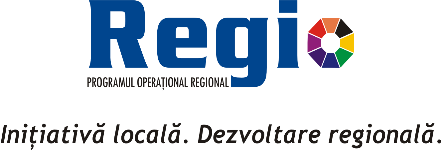 